Задача 1Какие карбонгидрогены образуются при действии металлического натрия на: а) йодистый метил; б) на вторичный йодистый бутил; в) на их смесь? Как влияет структура радикалов (первичные, вторичные и третичные) на выход насыщенных углеводородов?CH3---I +2Na= CH3-----Na+ CH3---I= CH3----CH3CH3I+2Na=CH3Na+CH3I= C2H6↑+NaIВтор-C4H9I+ 2Na= Втор-C4H9Na+ C4H9I= втор-C8H18 CH3I(RX)+втор-C4H9I(R`X)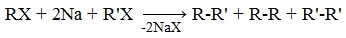 CH3--I+2Na+ втор-C4H9--I= CH3---C4H9+ CH3---CH3+ C4H9---C4H9+NaIЗадача 2Какие карбонгидрогены образуются: а) при электролизе натриевой соли пропионовой и изомасляной кислот: б) при нагревании этих солей с твердой щелочью? Разобрать механизм этих реакций.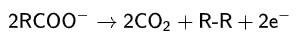 2CH3CH2–COONa + 2H2O → H2 + 2NaOH + 2CO2 + CH3CH2–CH2CH3С4Н10-БУТАН изо-C4H9-COOH+ 2H2O= H2 + 2NaOH + 2CO2+ изо-C4H9-C4H9( C8H18).C8H18- ИЗООКТАН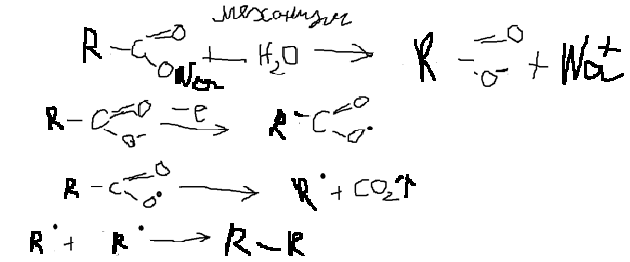 б)  Синтез Дюма.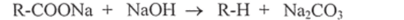 CH3CH2–COONa+NaOH= C2H6+ Na2CO3изо-C4H9-COOH+ NaOH== C4H10+Na2CO3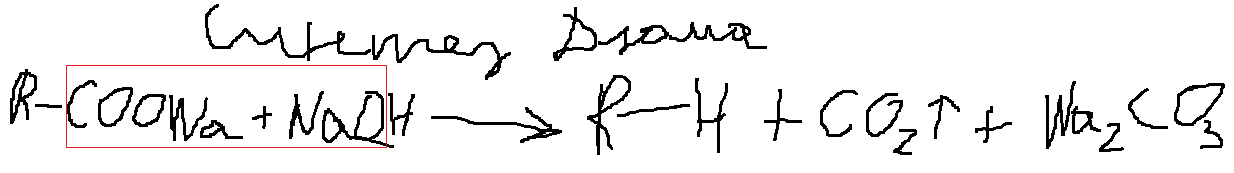 Задача 3Написать схему получения: а) этана; б) пропана; в) изобутана методом декарбоксилирования натриевых солей соответствующих кислот. Показать первичные, вторичные и третичные углеродные атомы в полученных углеводородах.С2H5COONa+t°C= C2H6+Na2CO3C3H7COONa+t°C=C3H8+ Na2CO3 изо-C4H9COONa+t°C=изо-C4H1O+Na2CO3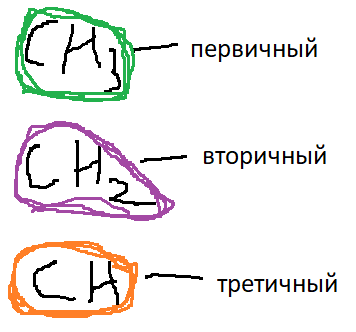 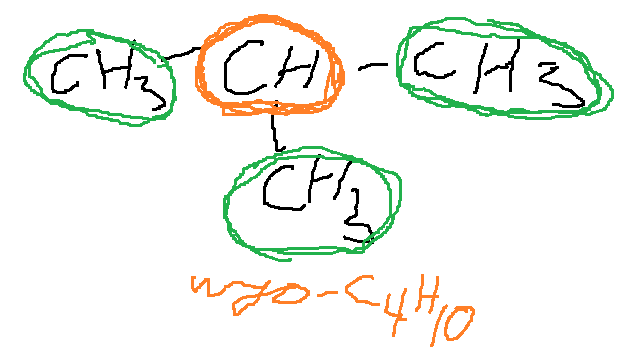 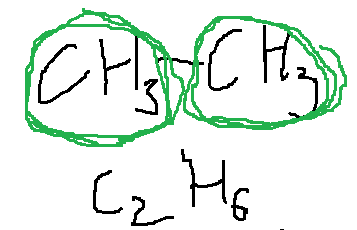 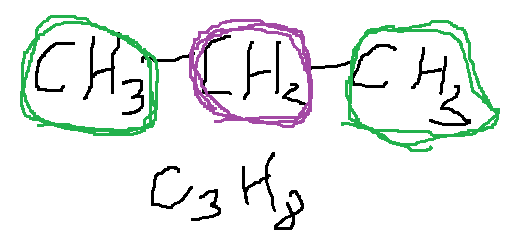 Задача 4Написать уравнение реакции электролиза водных растворов калиевых солей кислот, из которых можно получить: а) бутан; б) 3,4-диметилгексан; в) 2,7-диметилоктан. На примере: а) написать механизмы реакций.2C2H5-COOK= 2CO2+C2H5-C2H5+2KOH+H22С4H9COOK= C8H18+2CO2+2KOH+H22С5Н11СООK= C10H20+2CO2+2KOH+H2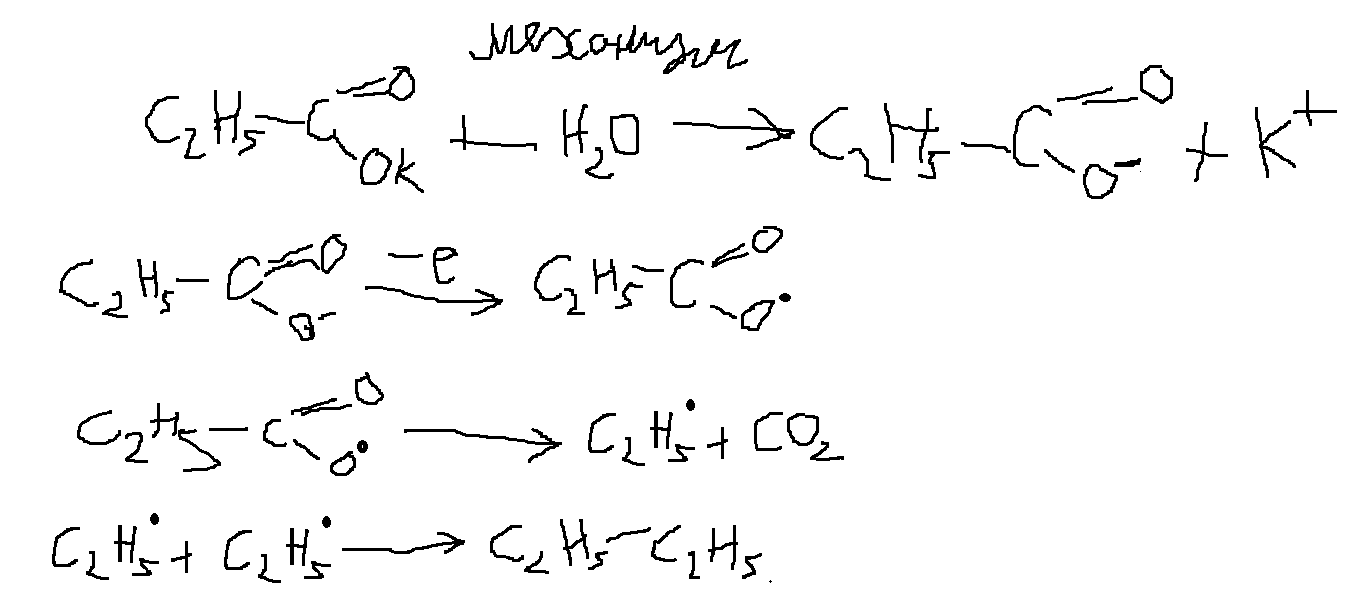 Задача 5Какие вещества можно получить при хлорировании, нитровании, сульфоокислении, каталитическом окислении и термическом крекинге метана? Написать ответные реакции и механизм начальных стадий.ХлорированиеCH4+ Cl2= CH3---Cl+HClCH3----Cl+Cl2= CH2---Cl2+ HClCH2Cl2+Cl2= CHCl3+HClCHCl3+Cl2= CCl4+HCl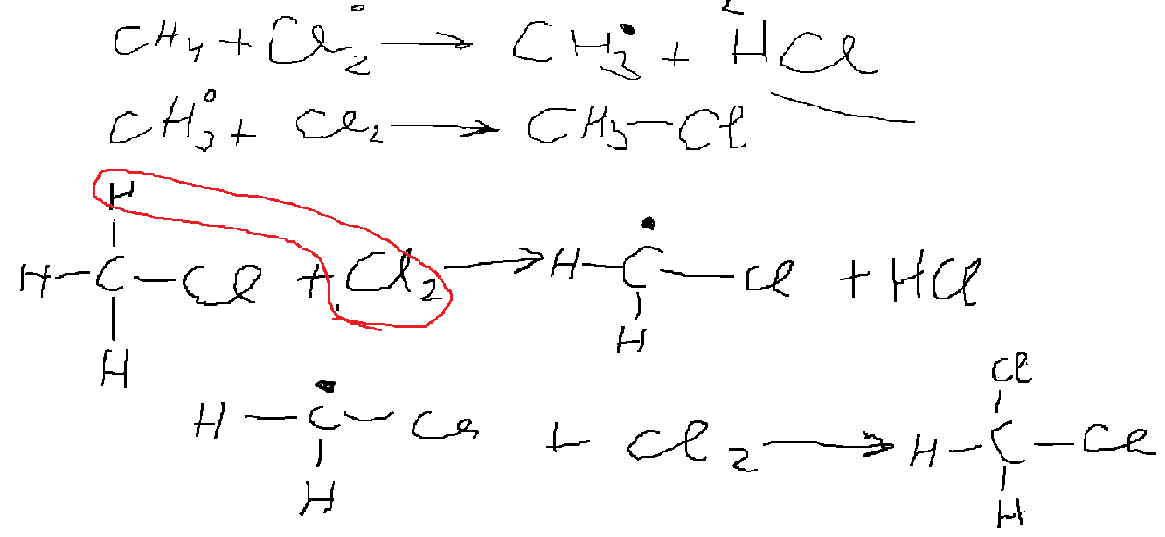 2)НитрованиеСH4+ HNO3= CH3NO2+H2OСH4+ NO2⁰= CH3⁰+ HNO2HNO2= NO2+H2OCH3⁰+NO2= CH3NO2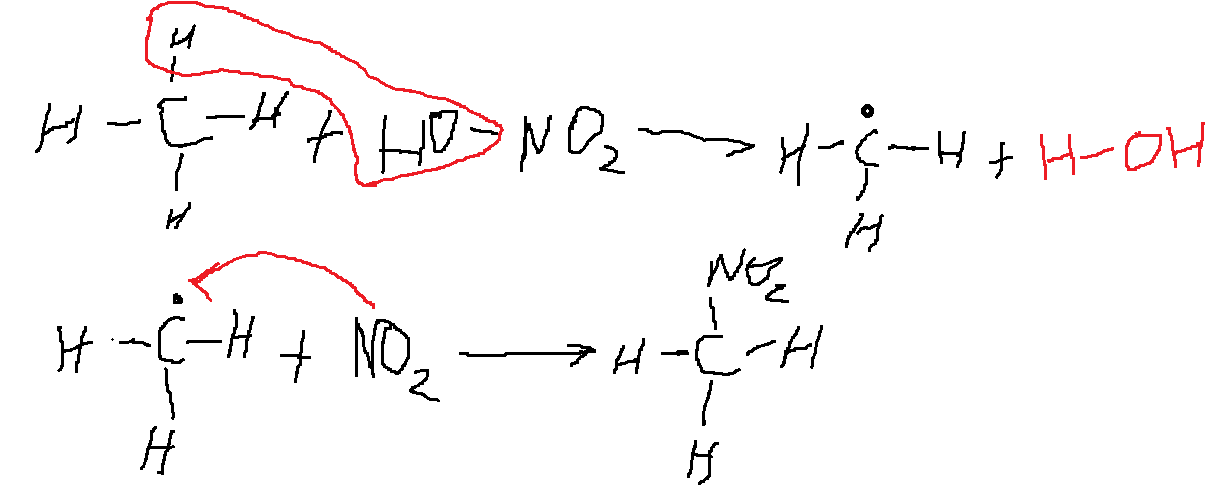 3)CульфоокислениеCH4+SO2+0,5O2= CH3-SO3H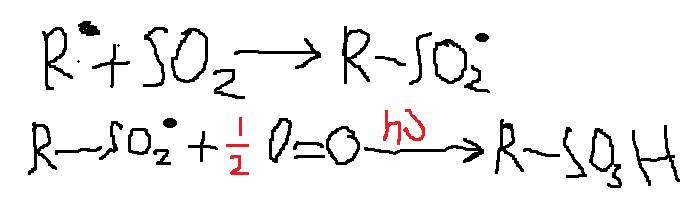 4) Каталитическое окислениеСH4+O2+kat.= CH2O+H2O2СH4+O2+kat.= CH3OH+H2OСH4+O2+kat.= HCOOH+H2O5)Термический крекинг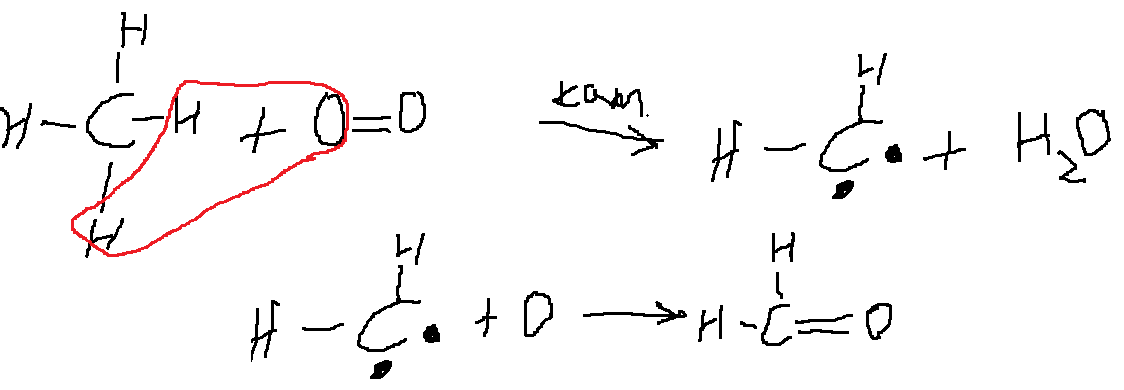 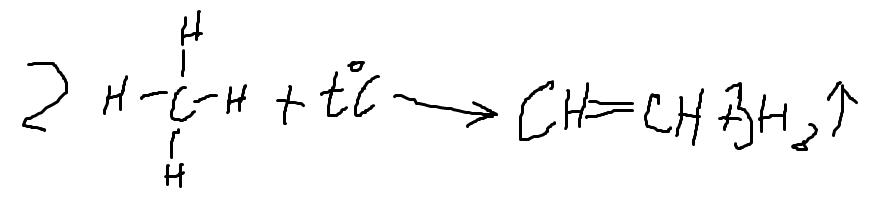 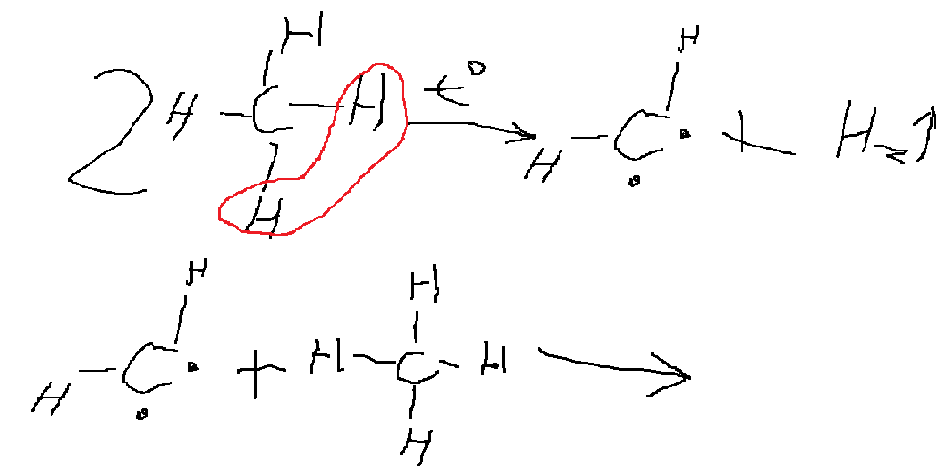 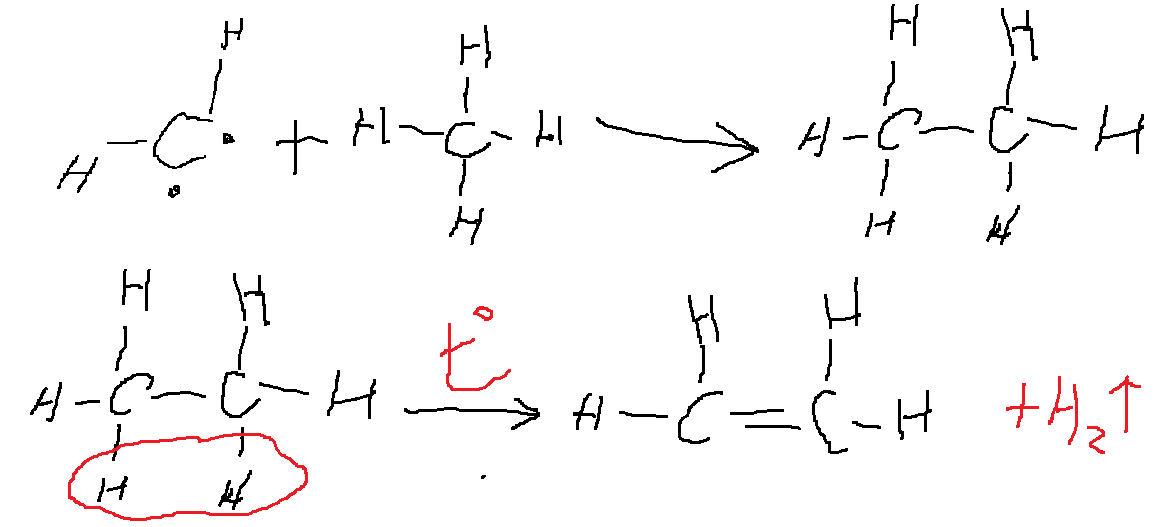 Задача 6В каких условиях протекает нитрование 2,3-диметилбутана по методу Коновалова? Какие нитросоединения могут образоваться? Привести механизм нитрования. Что называют инициаторами и ингибиторами радикальных процессов?УСЛОВИЯ:            Нитрование проводят разбавленной азотной к-той(12-20%-ной) при повышенной температуре(100-150°С) в запаянной стеклянной ампуле. Легче всего происходит замещение нитрогруппой водорода при третичном углеродном атоме. Образуются: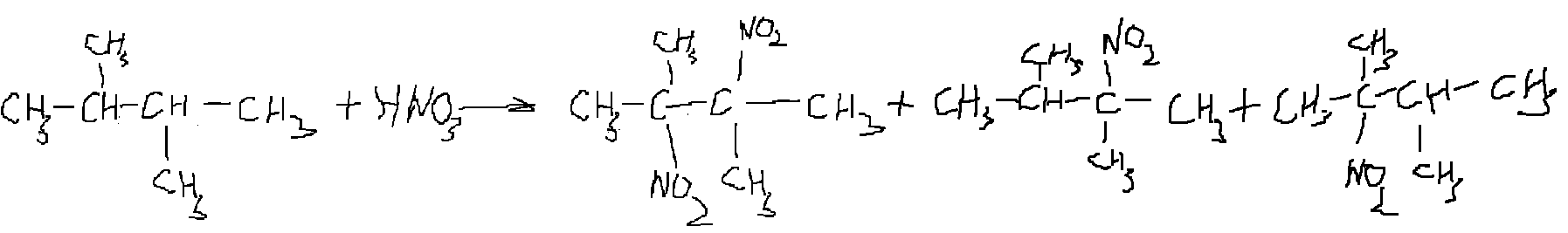 1)2,3-динитро-2,3-диметилбутан 2) 3-нитро-2,3- диметилбутан3)2-нитро-2,3- диметилбутанИнициаторы радикальных процессов- это в-ва, способные активировать цепные радикальные процессы в результате распада или др. хим. р-ций образования свободных радикалов.Задача 7    Написать реакцию нитрования пропана парами азотной кислоты. Какие особенности этой реакции и какие побочные соединения образуются? Написать механизм нитрования.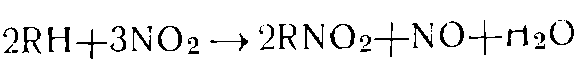 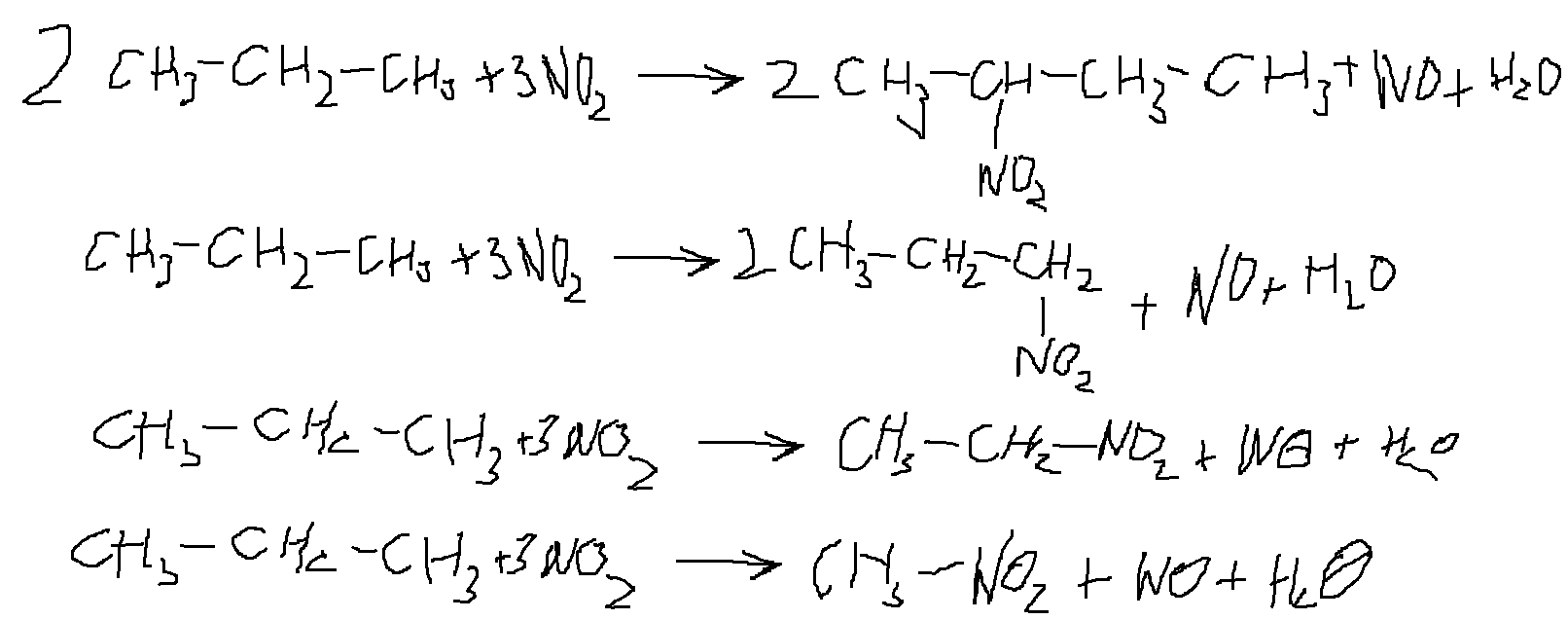 